LEGAL AID BOARDwww.legalaidboard.ieTEMPORARY SOLICITOR – CAVANThe LEGAL AID BOARD is an independent state agency which provides legal aid and advice in civil cases to persons of modest means at little cost.“Our Mission is to enable the effective resolution of civil disputes through the delivery of efficient and accessible legal aid and family mediation services and to effectively manage and administer the State’s criminal legal aid schemes.”The Board currently has a vacancy for a Grade 3 Solicitor to be filled in a temporary capacity,for a minimum of 6 months. This competition is confined to a position in Cavan.Applications are invited from fully Qualified Solicitors with an interest in public service and the capacity to provide high quality legal advice and representation to the Board’s clients.The salary for Grade 3 Solicitors ranges from €37,148 to €68,045 via 6 annual increments (which are subject to satisfactory service). Two long service increments, payable after a further 3 and 6 years, bringing the salary scale to €69,050 and €71,183. The Board offers extensive opportunities for further training, and there are opportunities for Grade 3 Solicitors to advance to moresenior legal and management positions within the Board.Solicitors who are currently fully qualified and eligible to practise in Ireland should forward theircompleted application form to:Human Resources SectionLegal Aid BoardPh: 066 947 1021e-mail: recruitment@legalaidboard.ieInterviews will take place remotely on Friday 20th NovemberClosing date for receipt of applications: 4.00pm Thursday 12th November 2020Application forms and further information is available on www.legalaidboard.ieTHE LEGAL AID BOARD IS AN EQUAL OPPORTUNITIES EMPLOYER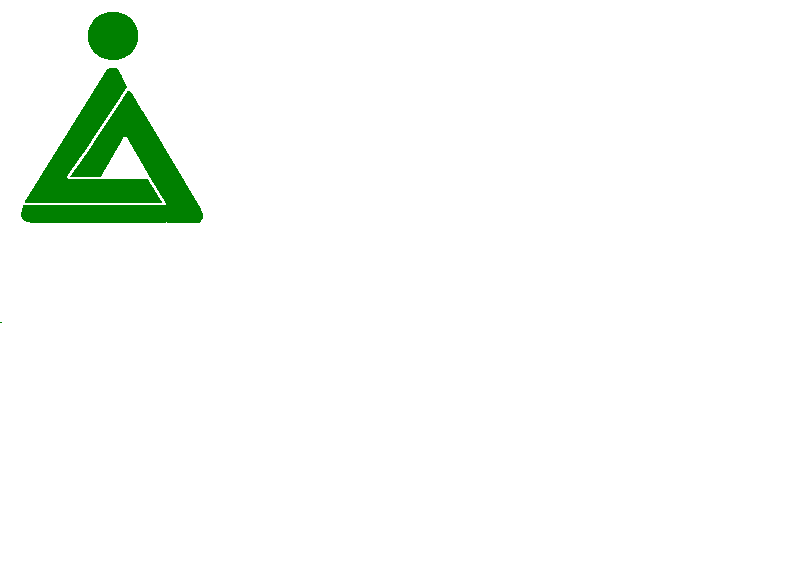 